21. července 2021Oznámení o výběrovém řízeníFarní charita Litomyšl vypisuje výběrové řízení na pozicisociální pracovník, sociální pracovnice – zástupce vedoucípro odlehčovací službu Respitní péče Jindra. Náplní práce bude péče o potřeby klientů služby a spolupráce s jejich rodinami, zejména sociální šetření, plánování péče, sociální poradenství, spolupráce na vedení týmu pracovníků.Kvalifikační požadavkyvyšší odborné nebo lépe vysokoškolské vzdělání v souladu s § 110 zákona č. 108/2006 Sb.pokročilá schopnost práce na PCzpůsobilost k právním úkonůmtrestní bezúhonnostzdravotní způsobilostOsobnostní požadavkyosobnostní předpoklady podle § 110 zákona č. 108/2006 Sb.schopnost jednat s lidmi, výborné komunikační dovednostiorganizační schopnostipsychická stabilita a odolnost i v krizových situacíchsamostatnost a zodpovědnosttvořivostschopnost respektovat omezení a zvláštnosti druhého člověkaúcta a respekt k duchovním hodnotámochota k dalšímu vzdělávání a k práci na rozvoji své osobnostiNabízíme práci na plný úvazek, 5 týdnů dovolené, hrazené vzdělávání, služební telefon a PC, stabilní finanční ohodnocení, přátelské pracovní klima. Očekáváme loajalitu, nadšení a ochotu k týmové práci.Předpokládaný nástup 1. září 2021.Zájemci mohou zasílat svoje životopisy s uvedením motivace pro práci v naší organizaci a na uvedené pracovní pozici do 15. 8. 2021 na e-mail charita@lit.cz k rukám ředitelky organizace. Vybraní uchazeči budou  pozváni  k osobnímu setkání, které proběhne 19. srpna 2021.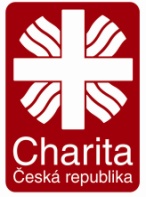 FARNÍ BĚLIDLA 392, 570 01 LITOMYŠL